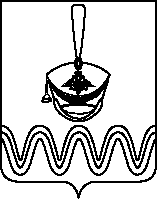 Р Е Ш Е Н И ЕСОВЕТА БОРОДИНСКОГО СЕЛЬСКОГО ПОСЕЛЕНИЯПРИМОРСКО-АХТАРСКОГО РАЙОНАЧЕТВЕРТОГО СОЗЫВАот 01.02.2022г.                                                                                                       №110станица БородинскаяОб утверждении отчета о результатах приватизации муниципального имущества Бородинского сельского поселения Приморско-Ахтарского района за 2021 годЗаслушав и обсудив отчет о результатах приватизации муниципального имущества за 2021 год, в соответствии с Положением о порядке управления и распоряжения имуществом, находящимся в муниципальной собственности Бородинского сельского поселения Приморско-Ахтарского района, утвержденного решением Совета Бородинского сельского поселения Приморско-Ахтарского района от 26 ноября 2014 года № 23, руководствуясь Уставом Бородинского сельского поселения Приморско-Ахтарского района, Совет Бородинского сельского поселения Приморско-Ахтарского района Р е ш и л:1.Утвердить отчет о результатах приватизации муниципального имущества Бородинского сельского поселения Приморско-Ахтарского района за 2021 год согласно приложению.2. Настоящее решение вступает в силу со дня его подписания.Глава Бородинского сельского поселенияПриморско-Ахтарского района                                                                  О.Г АнастасПРИЛОЖЕНИЕУТВЕРЖДЕНрешением СоветаБородинского сельского поселенияПриморско-Ахтарского районаот 01.02.2022года № 110Отчет о результатах приватизации муниципального имущества Бородинского сельского поселения Приморско-Ахтарского района за 2021 годГлава Бородинского сельского поселения Приморско-Ахтарского района                                                                О.Г.Анастас1Количество объектов муниципального имущества, включенных в План приватизации муниципального имущества на 2021 год (шт.)Количество объектов муниципального имущества, включенных в План приватизации муниципального имущества на 2021 год (шт.)41из них:объекты движимого имущества21из них:муниципальные унитарные предприятия-1из них:объекты недвижимого имущества22Количество объектов муниципального имущества, приватизированных за 2021 год, (шт.)Количество объектов муниципального имущества, приватизированных за 2021 год, (шт.)-2из них:объекты движимого имущества12из них:муниципальные унитарные предприятия-2из них:объекты недвижимого имущества -3Доходы от приватизации муниципального имущества за 2021 год, (тыс. рублей)Доходы от приватизации муниципального имущества за 2021 год, (тыс. рублей)-3из нихот приватизации объектов движимого имущества98,03из нихот приватизации имущественных комплексов муниципальных унитарных предприятий-3из нихот приватизации объектов недвижимого имущества-